File: WTSP-ListSites-G-CentralAndSouthAmerica.docx                            Last update: May 9, 2018WTSP  A Catalog of TRIZ Sites in the WorldCurrent Working Manuscripts of RevisionsRegion G. Central and South America InstructionsThis is the Working Manuscript of WTSP Catalog of TRIZ-related Sites in the World in .docx format. 
Please note that only the parts (or sites) revised (or to be revised) from the Base Documents  (posted in Feb. 11, 2018) are shown here. 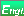 Please review and revise the documents in the following process, while you are a Member of WTSP or NOT:(1) Download this document and the Base Document from “TRIZ Home Page in Japan” (URL: http://www.osaka-gu.ac.jp/phap/nakagawa/TRIZ/eTRIZ/eWTSP/eWTSP-Outputs.html ).(2) Revise (or write comments on) any sites or group of sites using MS Word. Please review and update the document thoroughly. 
Update the sites already written; check the links, introduce new contents and revise the description of introduction. 
Add new important sites, which are posted not only in English but also in other languages.
Please follow the detail instructions shown below for writing the revisions.  (3) Simplify the edited file by deleting untouched/irrelevant countries/sites etc. and leaving only the revised parts.(4) Send your revision file via email to some WTSP active member close to you (or Project Leader).  He/she will edit such revision manuscripts from you and some others either at the Country or Region levels. 
** If you want to join WTSP, please fill in Membership Application Form and send it to WTSP Project Leader via email (See the instructions in “TRIZ Home Page in Japan”,)(5) Then such WTSP active members will work cooperatively to incorporate all the revision proposals into a revised set of Lists of Sites for Countries, for Regions, and finally for the World. (6) When appropriate the revised version will be posted publicly in “TRIZ Home Page in Japan” (and in the Bitrix24 WTSP platform).Detail Instruction of how to write the update information:Please use the text styles in the following manner:Site number is set arbitrary here in each Country.  Please do not change it for the time being. At the end of your description (of individual sites), please record your name, date,
    and Note of description (i.e., Intention of writing/update and degree of necessity of further revision, etc.) ===================================================(G)  Region G  Central and South America     Central and South America          G-mx-   MexicoG-ni-    NicaraguaG-br-    Brazil(e)  MTRIZ-VC – Virtual Classes in TRIZ and Systematic Innovation  (Sylvio Sylveira Santos)   https://mtriz-vc.com/  (in Portuguese)[noted by Santos S.S. (the owner of the site) on 2018/5/5.   Need further explanation (TN).]G-ar-    Argentina ItemStyle nameStyleRegion name, 
Country name Header 1  Arial, 12 pints, in red fonts, boldSite name  Header 2 Arial, 10.5 points, in dark blue fonts, boldOriginal (old) textText original (old) (green)Times New Roman, 10.5 points, in green fonts; indented by 4 charactersNew or updated textText new update (light blue)Times New Roman, 10.5 points, in blue fonts; indented by 4 charactersComments & suggestions:Comments SuggestionsTimes New Roman, 10.5 points, in red fonts; indented by 8 charactersRevised (finalized) text:Text revised (final) (dark blue)Times New Roman, 10.5 points, in dark blue fonts; indented by 4 characters